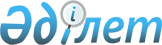 Техникалық және кәсіптік, орта білімнен кейінгі білімі бар кадрларды даярлауға арналған мемлекеттік білім беру тапсырысын бекіту туралы
					
			Күшін жойған
			
			
		
					Қызылорда облысы әкімдігінің 2019 жылғы 28 ақпандағы № 1340 қаулысы. Қызылорда облысының Әділет департаментінде 2019 жылғы 1 наурызда № 6724 болып тіркелді. Күші жойылды - Қызылорда облысы әкімдігінің 2020 жылғы 13 наурыздағы № 184 қаулысымен
      Ескерту. Күші жойылды - Қызылорда облысы әкімдігінің 13.03.2020 № 184 қаулысымен (алғашқы ресми жарияланған күнінен бастап қолданысқа енгiзiледi).
      "Бiлiм туралы" Қазақстан Республикасының 2007 жылғы 27 шiлдедегi Заңының 6-бабы 2-тармағының 8-3) тармақшасына және "Құқықтық актілер туралы" Қазақстан Республикасының 2016 жылғы 6 сәуірдегі Заңының 27-бабына сәйкес Қызылорда облысының әкімдігі ҚАУЛЫ ЕТЕДІ:
      1. Қоса беріліп отырған техникалық және кәсіптік, орта білімнен кейінгі білімі бар кадрларды даярлауға арналған мемлекеттік білім беру тапсырысы бекітілсін.
      2. "Техникалық және кәсіптік, орта білімнен кейінгі білімі бар мамандарды даярлауға арналған мемлекеттік білім беру тапсырысын бекіту туралы" Қызылорда облысы әкімдігінің 2018 жылғы 5 шілдедегі № 1159 қаулысының (Нормативтік құқықтық актілерді мемлекеттік тіркеу тізілімінде 6372 нөмірімен тіркелген, Қазақстан Республикасының нормативтік құқықтық актілердің эталондық бақылау банкінде 2018 жылғы 12 шілдеде жарияланған) күші жойылды деп танылсын.
      3. "Қызылорда облысының білім басқармасы" мемлекеттік мекемесі заңнамада белгіленген тәртіппен осы қаулыдан туындайтын шараларды қабылдасын.
      4. Осы қаулының орындалуын бақылау Қызылорда облысы әкімінің орынбасары Р.Р. Рүстемовке жүктелсін.
      5. Осы қаулы алғашқы ресми жарияланған күнінен бастап қолданысқа енгiзiледi. Техникалық және кәсіптік, орта білімнен кейінгі білімі бар кадрларды даярлауға арналған мемлекеттік білім беру тапсырысы
      Ескерту:
      * ерекше білім беруді қажет ететін азаматтардың арасынан кадрлар даярлау қарастырылатын мамандық.
					© 2012. Қазақстан Республикасы Әділет министрлігінің «Қазақстан Республикасының Заңнама және құқықтық ақпарат институты» ШЖҚ РМК
				
      Қызылорда облысының әкімі 

Қ. Көшербаев
Қызылорда облысы әкімдігінің 2019 жылғы "28" ақпандағы № 340 қаулысымен бекітілген
Р/с
Мамандық атауы
Мамандық коды
Жергілікті бюджет, орындар саны 

(күндізгі оқу нысаны)
Жергілікті бюджет, орындар саны 

(күндізгі оқу нысаны)
Бір маманды оқытуға жұмсалатын шығыстардың орташа құны

 (мың теңге)
Р/с
Мамандық атауы
Мамандық коды
9 сынып негізінде
11 сынып негізінде
Бір маманды оқытуға жұмсалатын шығыстардың орташа құны

 (мың теңге)
1
2
3
4
5
6
0100000 - Білім беру 
0100000 - Білім беру 
0100000 - Білім беру 
0100000 - Білім беру 
0100000 - Білім беру 
0100000 - Білім беру 
1
Мектепке дейінгі тәрбие және оқыту
0101000
50
25
480,02
2
Дене тәрбиесі және спорт
0103000
40 
480,02
3
Бастауыш білім беру
0105000
20
480,02
4
Негізгі орта білім беру
0111000
80
480,02
0300000 - Медицина, фармацевтика 
0300000 - Медицина, фармацевтика 
0300000 - Медицина, фармацевтика 
0300000 - Медицина, фармацевтика 
0300000 - Медицина, фармацевтика 
0300000 - Медицина, фармацевтика 
5
Емдеу ісі
0301000
50
25
398,5
6
Медбикелік іс*
0302000
25
175
398,5
7
Лабораториялық диагностика
0305000
25
398,5
8
Фармация
0306000
25
398,5
9
Ортопедиялық стоматология
0307000
25
398,5
0400000 - Өнер және мәдениет 
0400000 - Өнер және мәдениет 
0400000 - Өнер және мәдениет 
0400000 - Өнер және мәдениет 
0400000 - Өнер және мәдениет 
0400000 - Өнер және мәдениет 
10
Аспаптық орындау және музыкалық өнер эстрадасы (түрлері бойынша)
0404000
42
11
1229,81
11
Хор дирижеры
0405000
9
1
1229,81
12
Ән салу*
0407000
13
2
1229,81
13
Хореография өнері
0408000
9
1
1229,81
0500000 - Қызмет көрсету, экономика және басқару 
0500000 - Қызмет көрсету, экономика және басқару 
0500000 - Қызмет көрсету, экономика және басқару 
0500000 - Қызмет көрсету, экономика және басқару 
0500000 - Қызмет көрсету, экономика және басқару 
0500000 - Қызмет көрсету, экономика және басқару 
14
Телекоммуникациялық құралдар мен тұрмыстық техникаларды жөндеу және қызмет көрсету (салалар бойынша)
0502000
25
480,02
15
Шаштараз өнері және сәндік косметика*
0506000
50
480,02
16
Қонақ үй шаруашылығына қызмет көрсету және ұйымдастыру
0507000
40
480,02
17
Тамақтандыруды ұйымдастыру*
0508000
175
50
480,02
18
Туризм (салалар бойынша)
0511000
25
480,02
19
Маркетинг (салалар бойынша)
0513000
90
480,02
0900000 - Энергетика 
0900000 - Энергетика 
0900000 - Энергетика 
0900000 - Энергетика 
0900000 - Энергетика 
0900000 - Энергетика 
20
Электр станциялары мен желілерінің электр жабдықтары (түрлері бойынша)
0901000
50
480,02
21
Электрмен қамтамасыз ету (салалар бойынша)
0902000
40
480,02
22
Жылу электр станцияларының жылу энергетикалық қондырғылары
0906000
65
480,02
23
Жылу-техникалық жабдық және жылумен қамтамасыз ету жүйелері (түрлері бойынша)
0907000
25
20
480,02
24
Электр және электр механикалық жабдықтар (түрлері бойынша)
0910000
20
480,02
1000000 - Металлургия және машина жасау
1000000 - Металлургия және машина жасау
1000000 - Металлургия және машина жасау
1000000 - Металлургия және машина жасау
1000000 - Металлургия және машина жасау
1000000 - Металлургия және машина жасау
25
Механикалық өңдеу, өлшеу- бақылау құралдары және өндірістегі автоматика
1013000
25
480,02
1100000 - Көлік (салалар бойынша)
1100000 - Көлік (салалар бойынша)
1100000 - Көлік (салалар бойынша)
1100000 - Көлік (салалар бойынша)
1100000 - Көлік (салалар бойынша)
1100000 - Көлік (салалар бойынша)
26
Токарлық іс және металл өңдеу (түрлері бойынша)*
1109000
75
480,02
27
Дәнекерлеу ісі (түрлері бойынша)*
1114000
100
480,02
28
Өндірістегі электрлік-механикалық жабдықтар (түрлері бойынша)*
1115000
50
480,02
29
Тоңазытқыш-компрессорлық машиналар және қондырғылар
1119000
25
480,02
1200000 - Өндіру, құрастыру, пайдалану және жөндеу (салалар бойынша) 
1200000 - Өндіру, құрастыру, пайдалану және жөндеу (салалар бойынша) 
1200000 - Өндіру, құрастыру, пайдалану және жөндеу (салалар бойынша) 
1200000 - Өндіру, құрастыру, пайдалану және жөндеу (салалар бойынша) 
1200000 - Өндіру, құрастыру, пайдалану және жөндеу (салалар бойынша) 
1200000 - Өндіру, құрастыру, пайдалану және жөндеу (салалар бойынша) 
30
Автомобиль көлігіне техникалық қызмет көрсету, жөндеу және пайдалану*
1201000
140
480,02
31
Тігін өндірісі және киімдерді үлгілеу*
1211000
220
25
480,02
32
Нан пісіру, макарон және кондитерлік өндірісі*
1219000
45
480,02
33
Балық өндірісі*
1221000
25
480,02
1300000 - Байланыс, телекоммуникация және ақпараттық технологиялар 
1300000 - Байланыс, телекоммуникация және ақпараттық технологиялар 
1300000 - Байланыс, телекоммуникация және ақпараттық технологиялар 
1300000 - Байланыс, телекоммуникация және ақпараттық технологиялар 
1300000 - Байланыс, телекоммуникация және ақпараттық технологиялар 
1300000 - Байланыс, телекоммуникация және ақпараттық технологиялар 
34
Есептеу техникасы және бағдарламалық қамтамасыз ету (түрлері бойынша)*
1304000
20
480,02
35
Радиоэлектроника және байланыс (түрлері бойынша)
1306000
25
480,02
36
Оптикалық және электрондық құрал-жабдықтар (түрлері бойынша)
1309000
40
480,02
1400000 - Құрылыс және коммуналдық шаруашылық 
1400000 - Құрылыс және коммуналдық шаруашылық 
1400000 - Құрылыс және коммуналдық шаруашылық 
1400000 - Құрылыс және коммуналдық шаруашылық 
1400000 - Құрылыс және коммуналдық шаруашылық 
1400000 - Құрылыс және коммуналдық шаруашылық 
37
Ғимараттар мен құрылымдарды салу және пайдалану*
1401000
345
50
480,02
38
Ішкі санитарлық-техникалық құрылғыларды, желдеткіштерді және инженерлік жүйелерді монтаждау және пайдалану (түрлері бойынша)*
1403000
75
25
480,02
39
Газбен қамтамасыз ету жабдықтары мен жүйелерін құрастыру және пайдалану*
1405000
45
480,02
40
Жергілікті магистральдық және желілік құбырларды монтаждау*
1406000
20
480,02
41
Құрылыс бұйымдары мен құрастырылымдар өндірісі*
1412000
20
480,02
42
Жиһаз өндірісі (түрлері бойынша)*
1414000
25
480,02
1500000 - Ауыл шаруашылығы, ветеринария және экология 
1500000 - Ауыл шаруашылығы, ветеринария және экология 
1500000 - Ауыл шаруашылығы, ветеринария және экология 
1500000 - Ауыл шаруашылығы, ветеринария және экология 
1500000 - Ауыл шаруашылығы, ветеринария және экология 
1500000 - Ауыл шаруашылығы, ветеринария және экология 
43
Ауыл шаруашылығы техникасына техникалық қызмет көрсету және жөндеу*
1501000
75
480,02
44
Агрономия
1502000
20
480,02
45
Фермер шаруашылығы (бейін бойынша)*
1504000
120
100
480,02
46
Орман шаруашылығы, бақ-саябақ және ландшафт құрылысы (түрлері бойынша)*
1508000
20
480,02
47
Ветеринария*
1513000
20
25
480,02
Барлығы
Барлығы
Барлығы
2478
650